Отчет о проделанной работе за октябрь в группе «Ягодка»Лексическая тема: «Овощи»Овощи спорили до хрипоты: Кто же из них эталон красоты?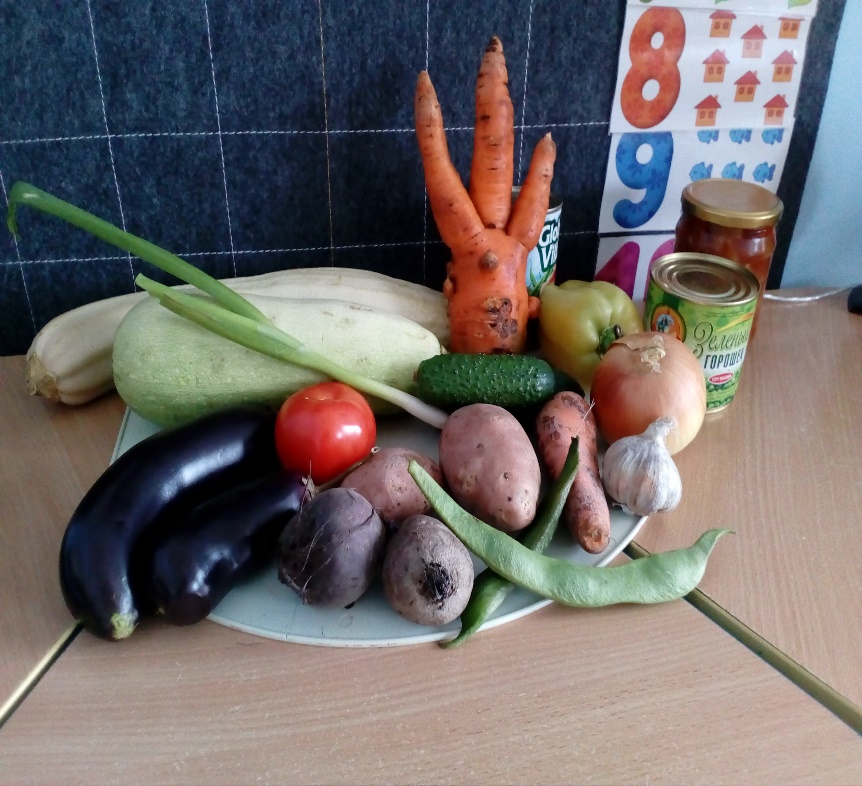  «Я и румяна, и весела»,- С милой улыбкой твердила свекла. Гордо кудрями тряхнула морковь, Даже нахмурила яркую бровь. Громко сказала, свеклу отодвинув: «Ты весела, а я — клад витаминов!»Началась у нас игра. Мы сегодня повара!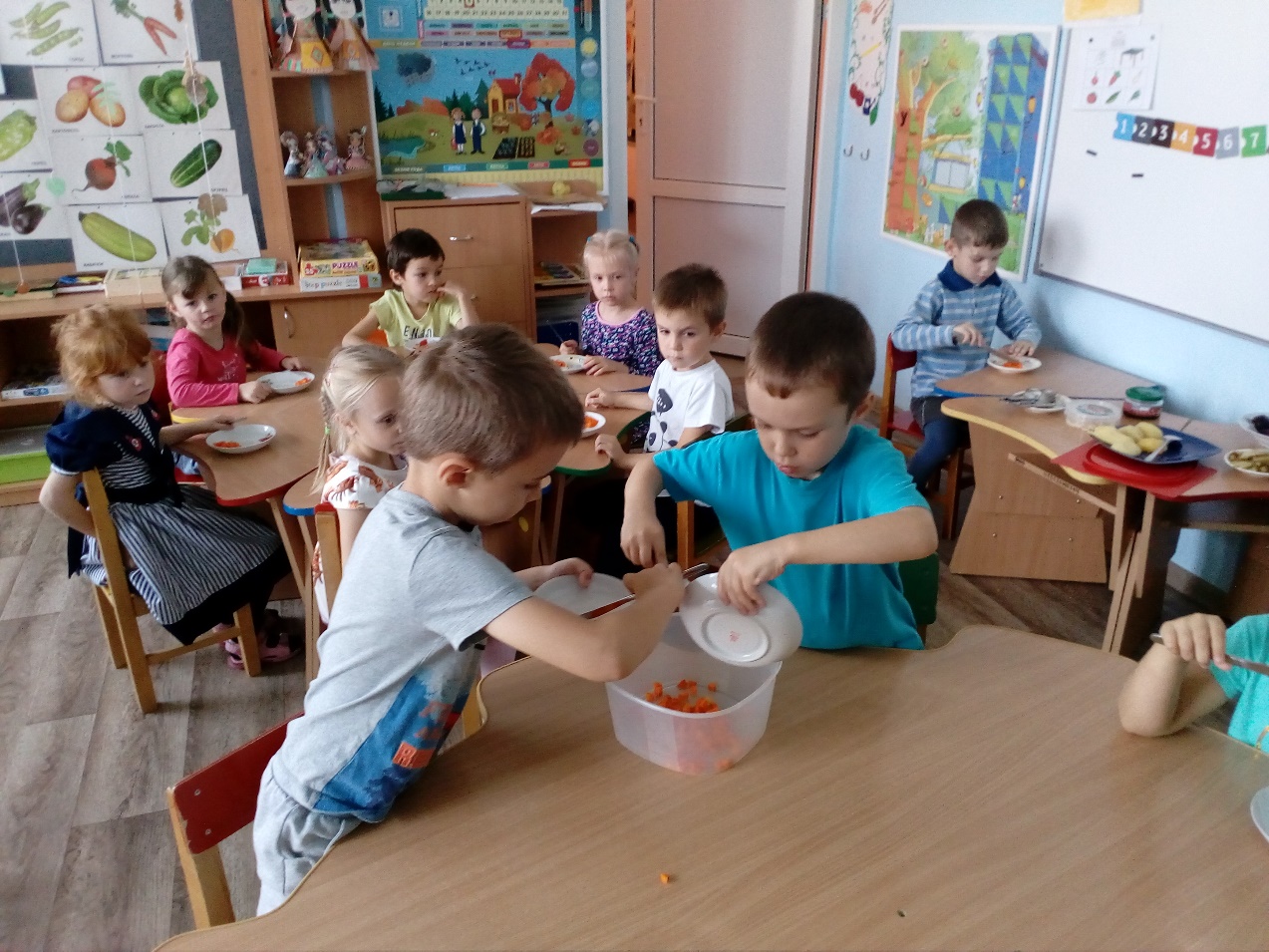 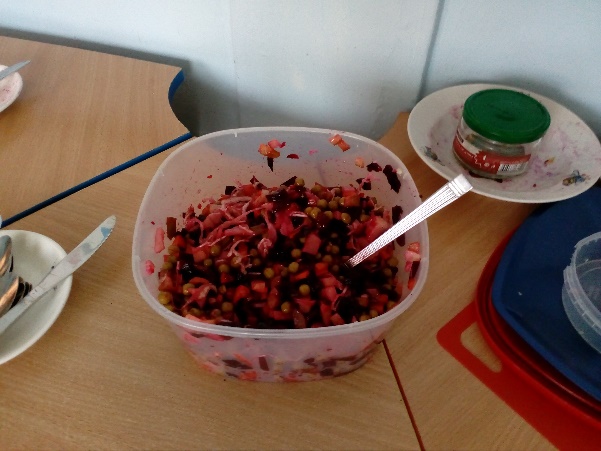 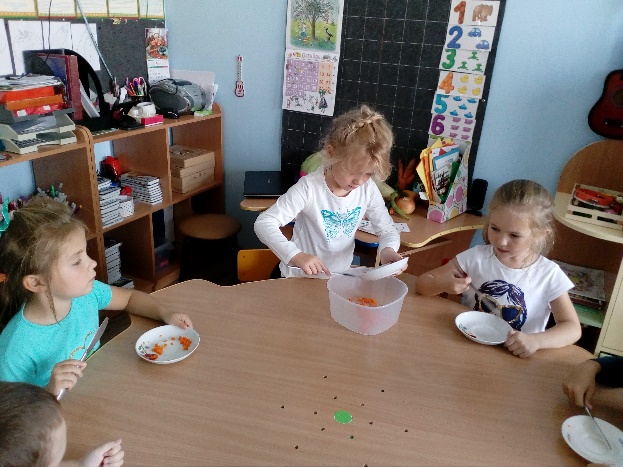 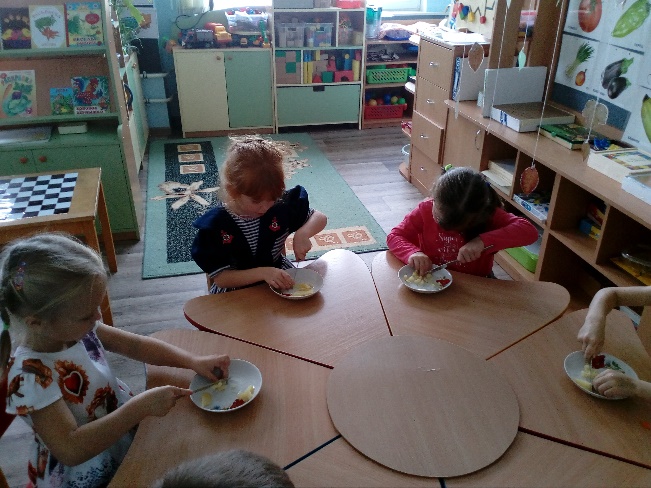 В огороде, в огороде, 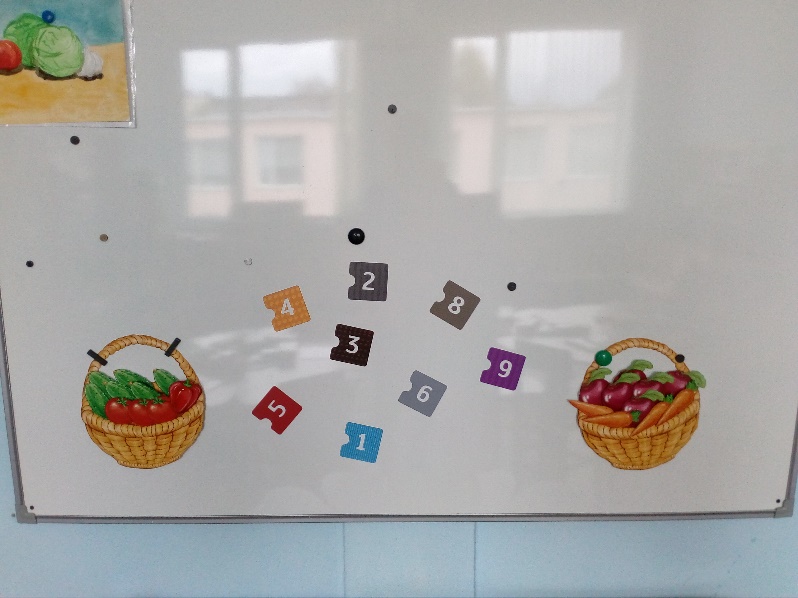 Овощи поспели вроде…Лексическая тема: «Фрукты»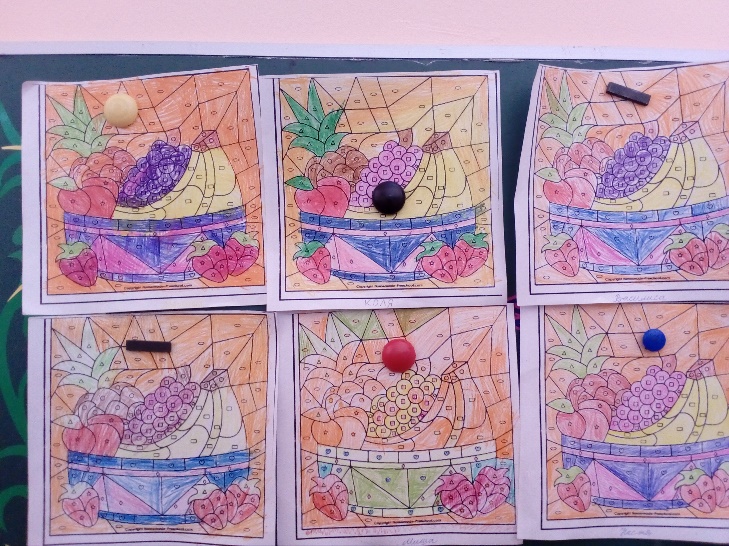 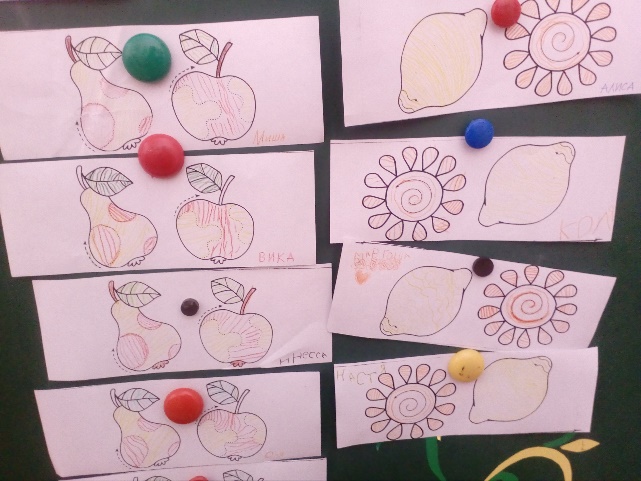                                Будем мы варить компот,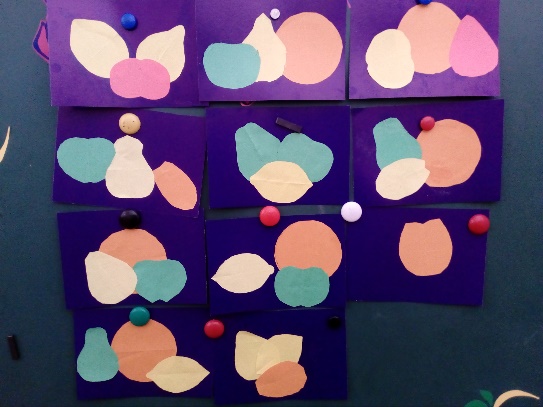 Фруктов нужно много. Вот.Будем яблоки крошить,Грушу будем мы рубить.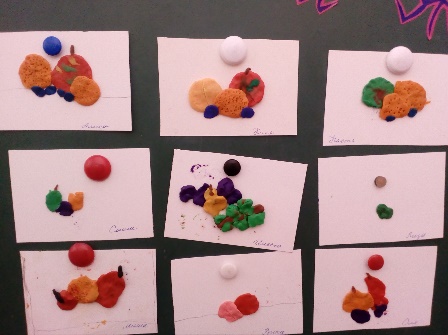 Отожмем лимонный сок,Слив положим и песок.Варим, варим мы компот,                                       Угостим честной народ.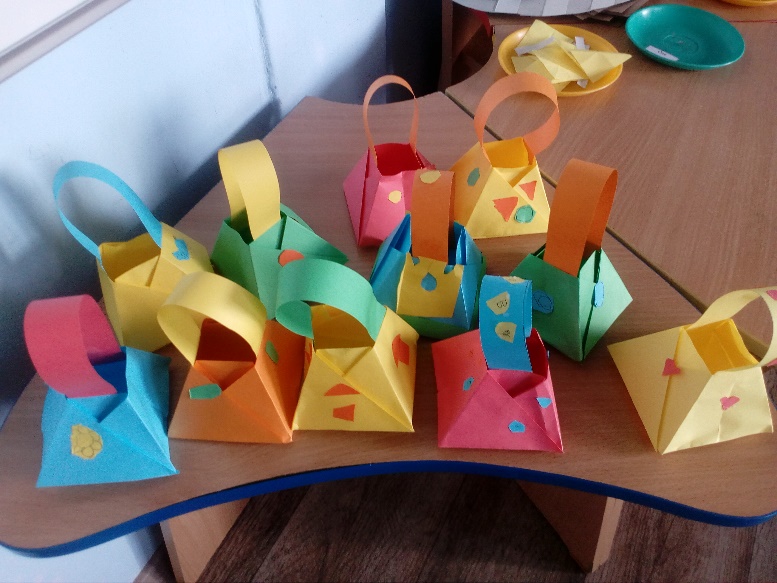 Мы корзиночки несем, Хором песенку поем,Урожай собирайИ на зиму запасай!!!Осенний праздник: «Гости ходят в огород»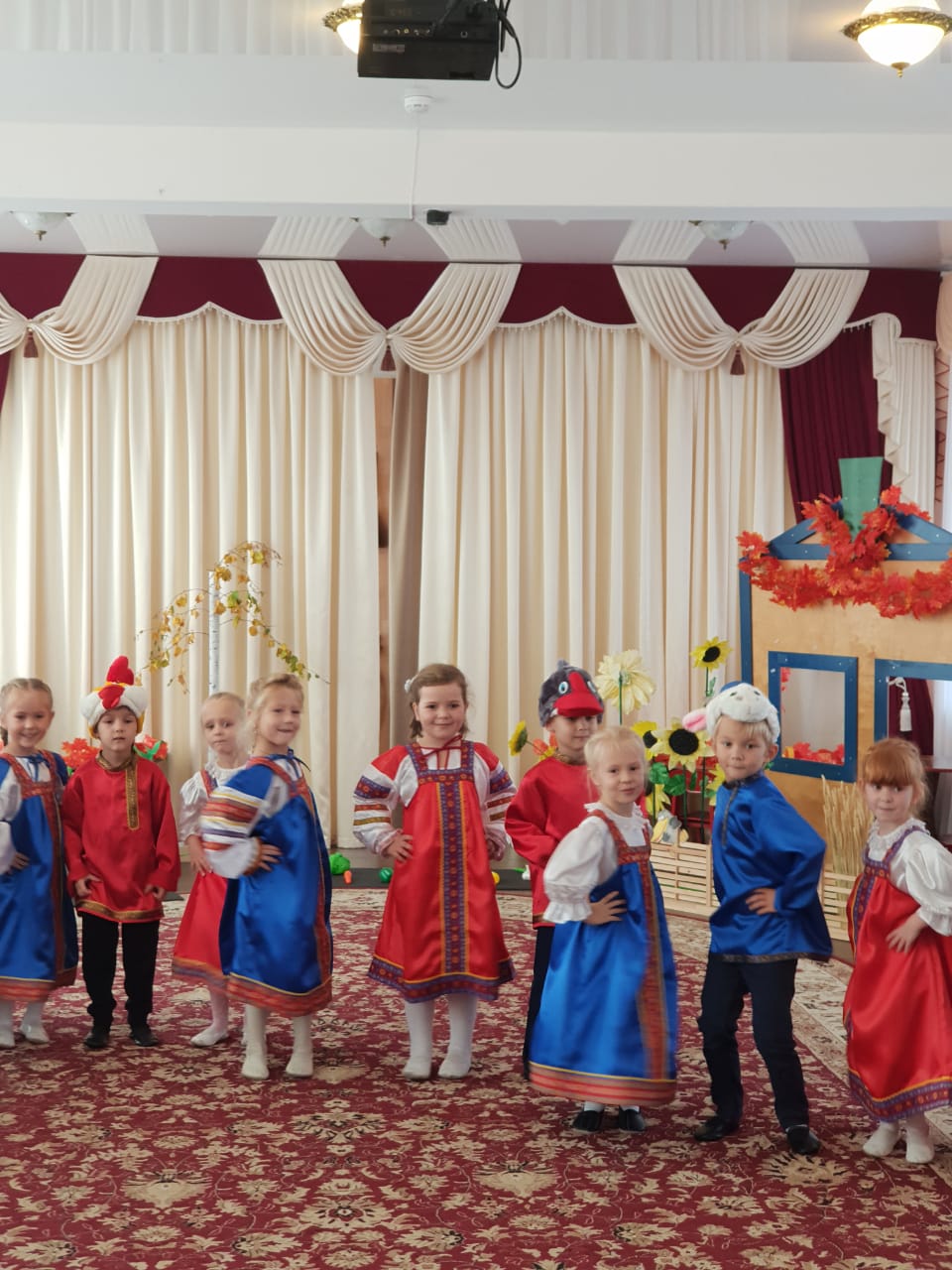 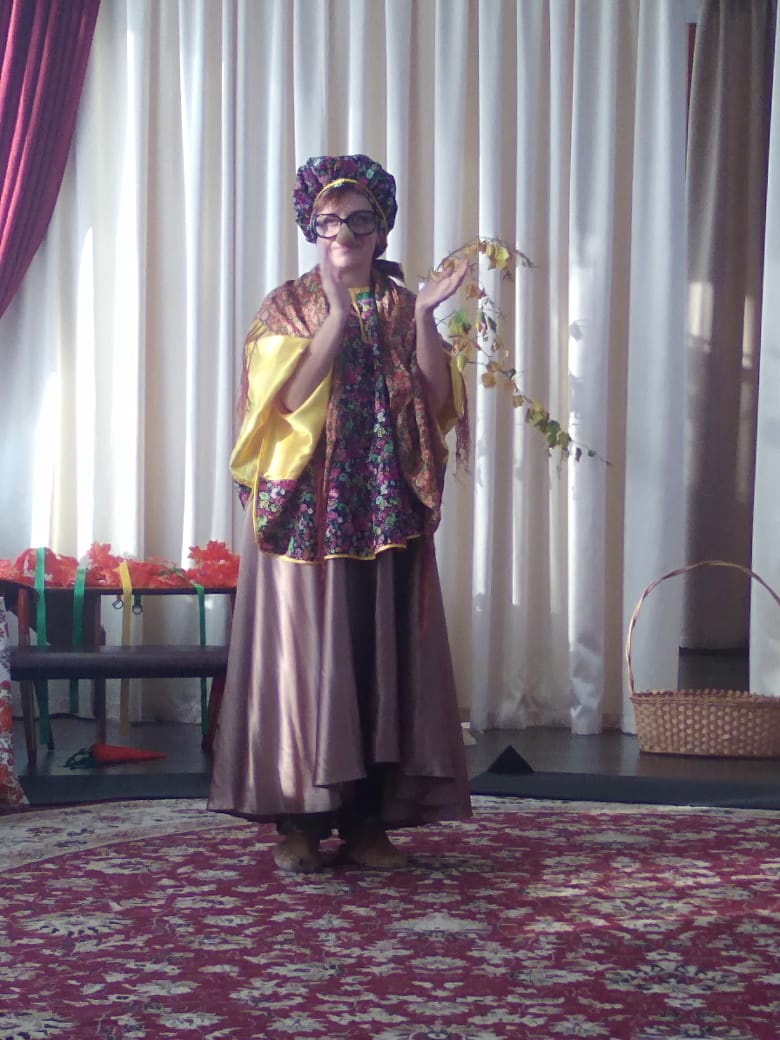 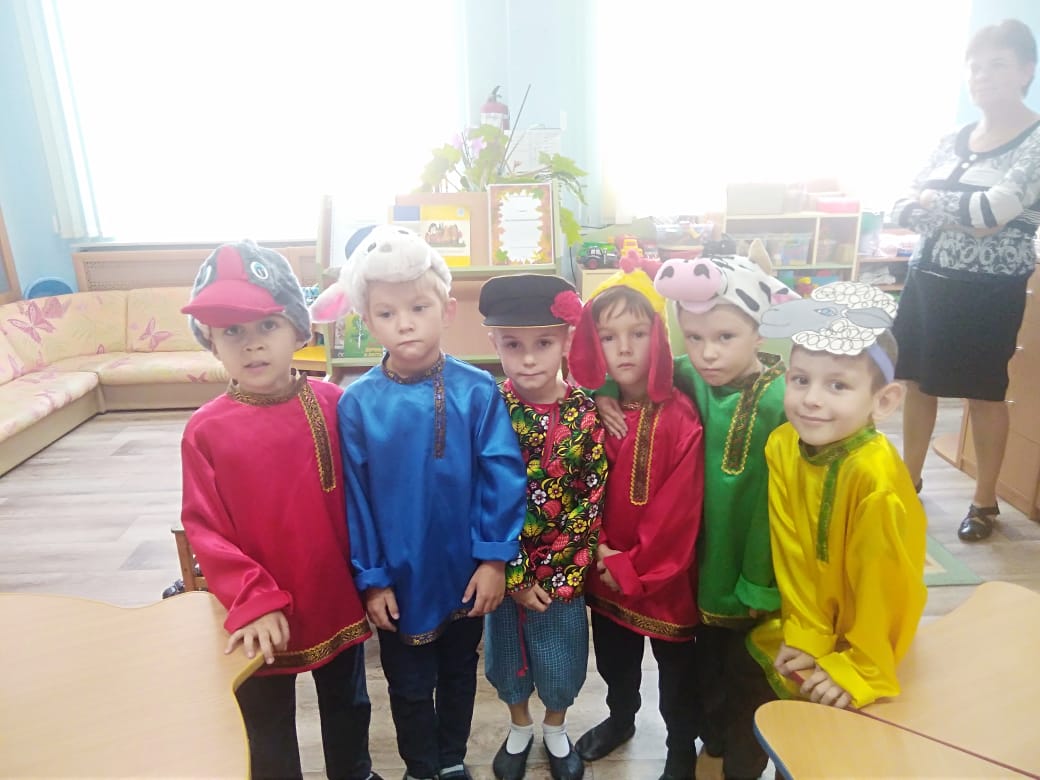 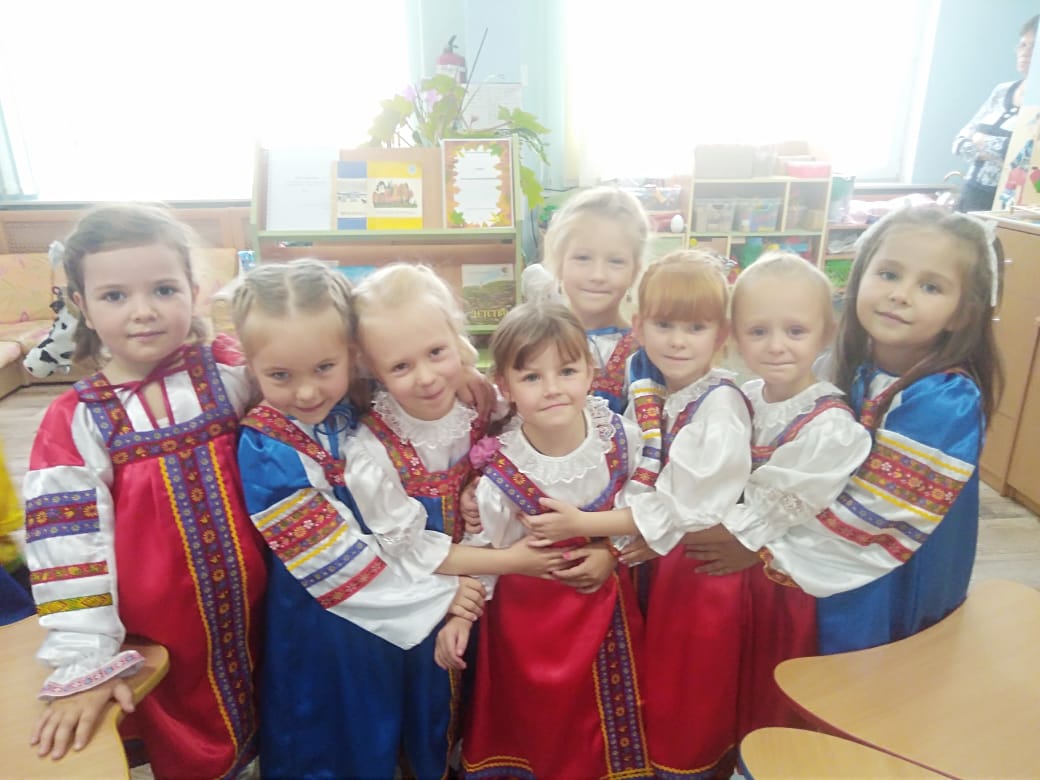 Осень золотая в гости к нам пришлаОвощи и фрукты осень принесла.Заглянула осень к деткам  в детский сад,Чтоб порадовать и взрослых, и ребят.Осень в гости позовем, праздник осени начнем.Осень! Милая, приди, вместе с нами посиди,В игры вместе поиграем, и грибочки посчитаем.Мы тебе стихи расскажем, представление покажем.Лексическая тема: «Осень. Деревья.»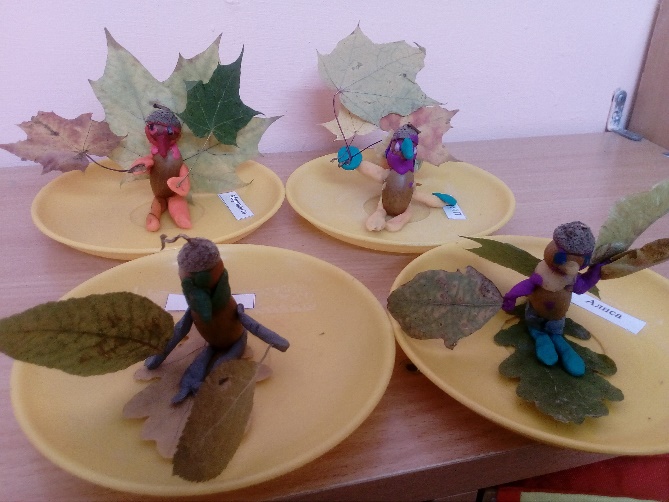 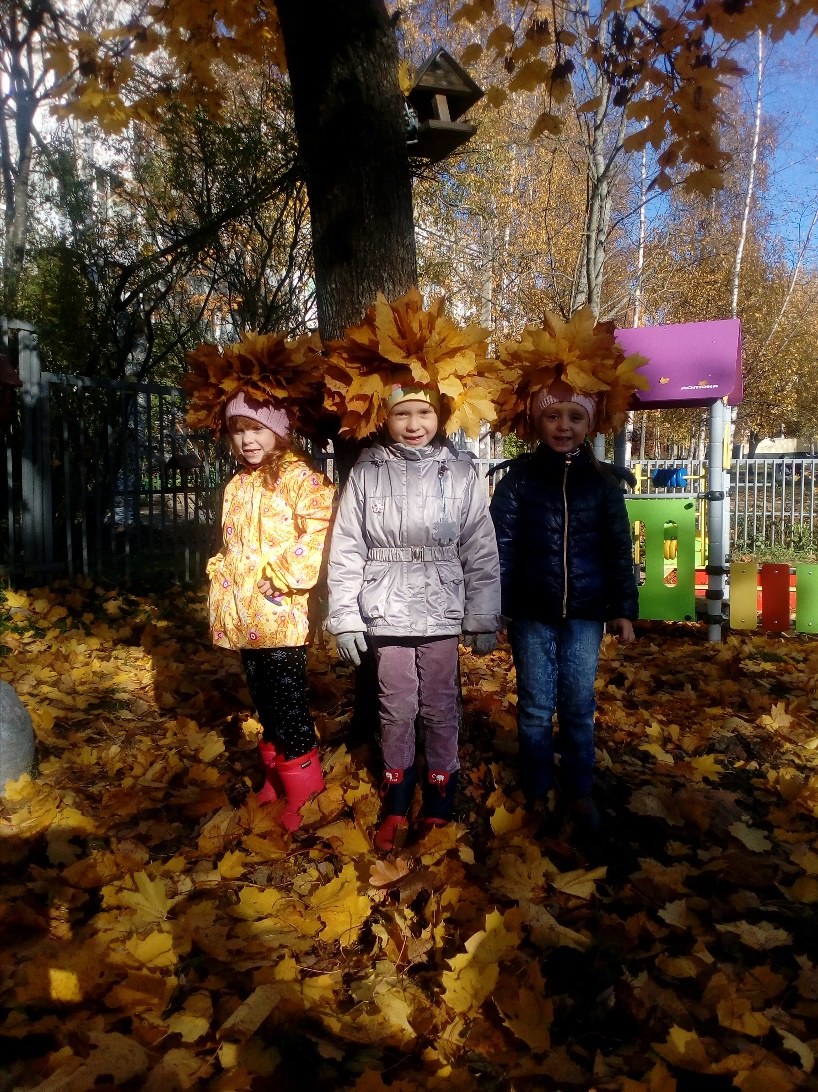 Листопад, листопад,Листья желтые летят.Желтый клен, желтый бук,Желтый в небе солнца круг.Желтый двор, желтый дом.Вся земля желта кругом.Я, ребята, старичок, Старичок-лесовичок. Целый день в лесу брожу, За порядком я слежу.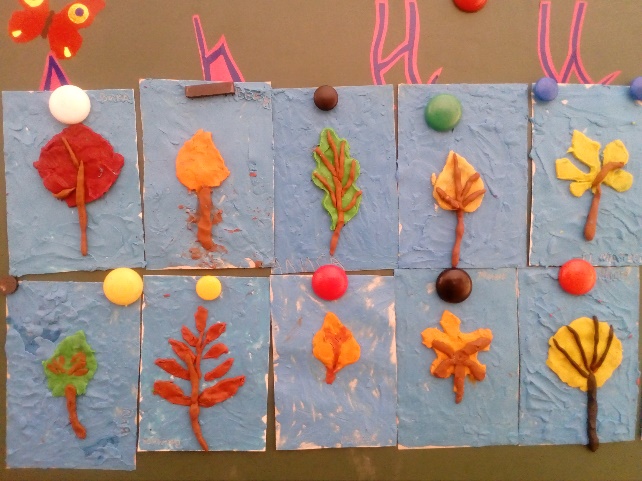 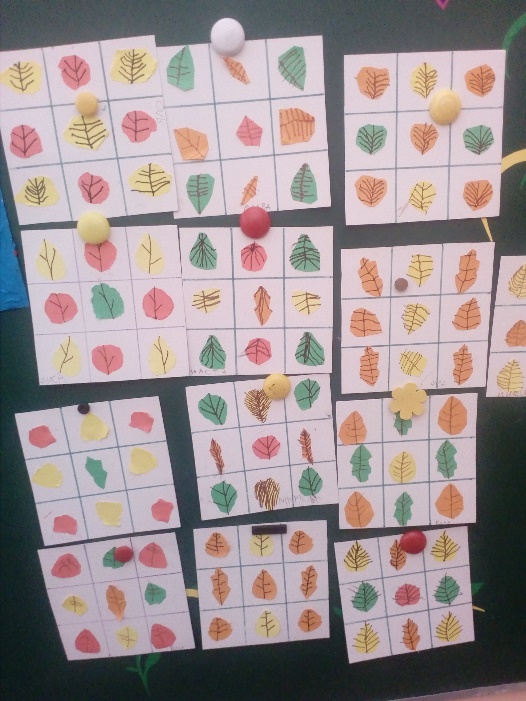 Листья в воздухе кружатся, Так причудливо порой, Тихо под ноги ложатся То – коврами, то – горой…Вот кленовый лист кружится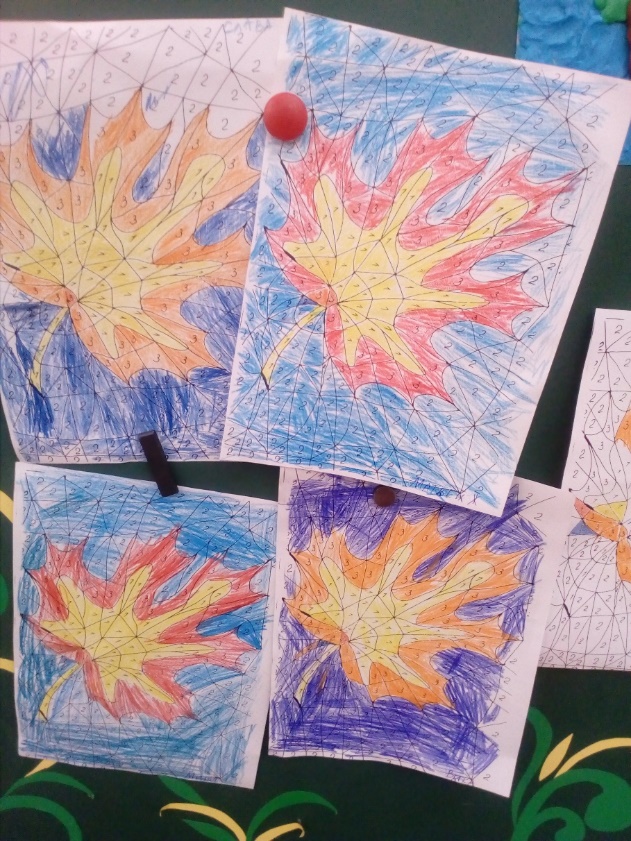  И пикирует в газон… Как же нам не удивиться – Так чудесно падал он!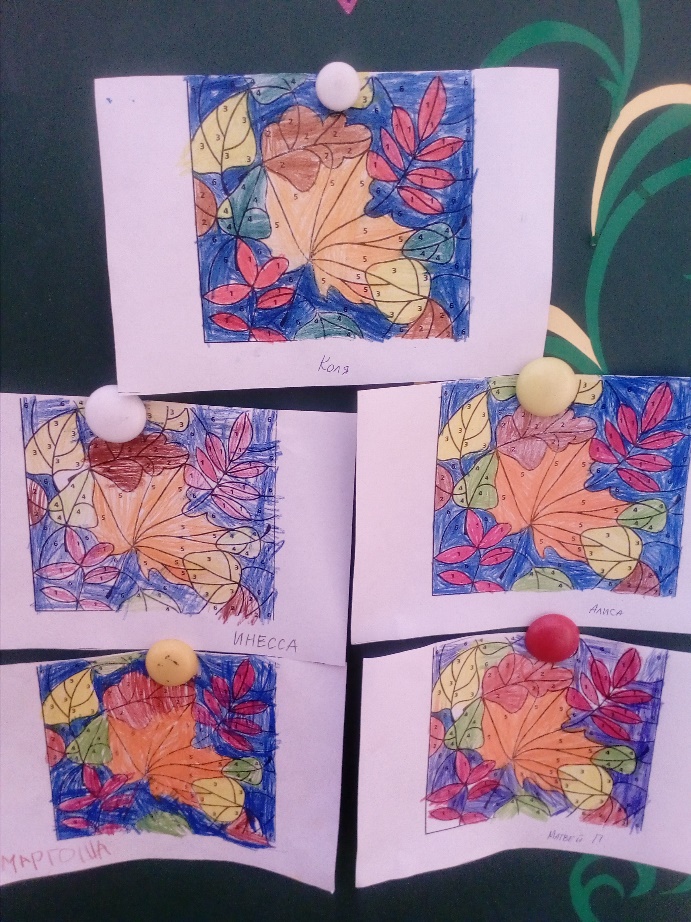 А потом мы собираем Листья яркие в букет, Мы его подарим маме, Как от осени привет.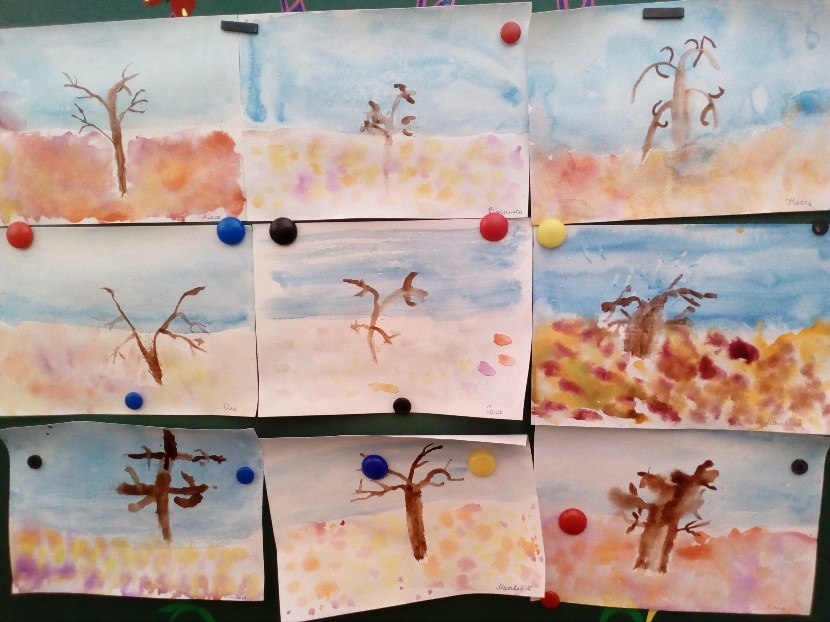 Поздней осени приметы: Это клён — совсем раздетый, Тополь с липой все одёжки Побросали на дорожки.Лексическая тема: «Грибы»По дорожке шли –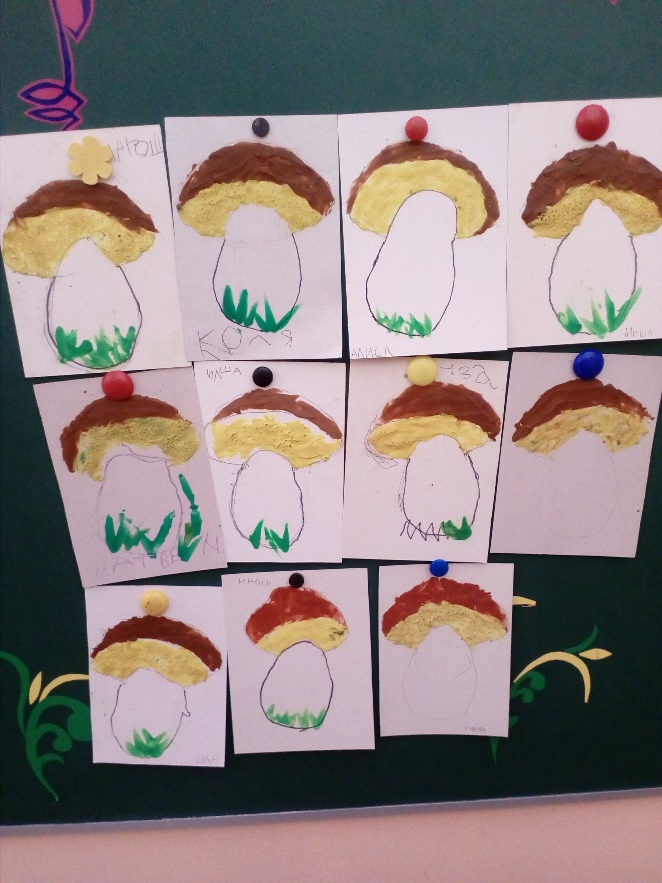 Боровик нашли.Боровик боровойВ мох укрылся с головой.Мы его пройти могли,Хорошо, что тихо шли.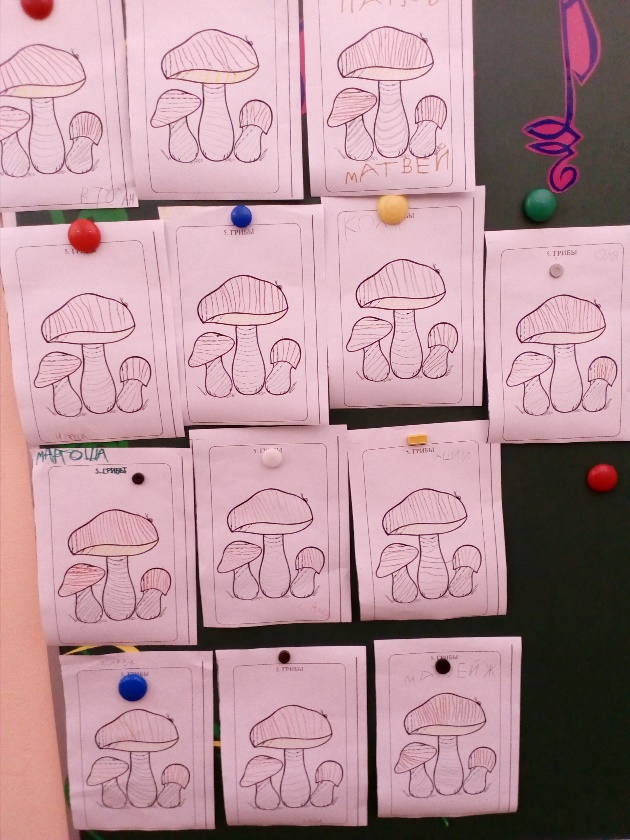 Сел мышонок на масленок,А масленок - липкий гриб,Вот мышонок и прилип.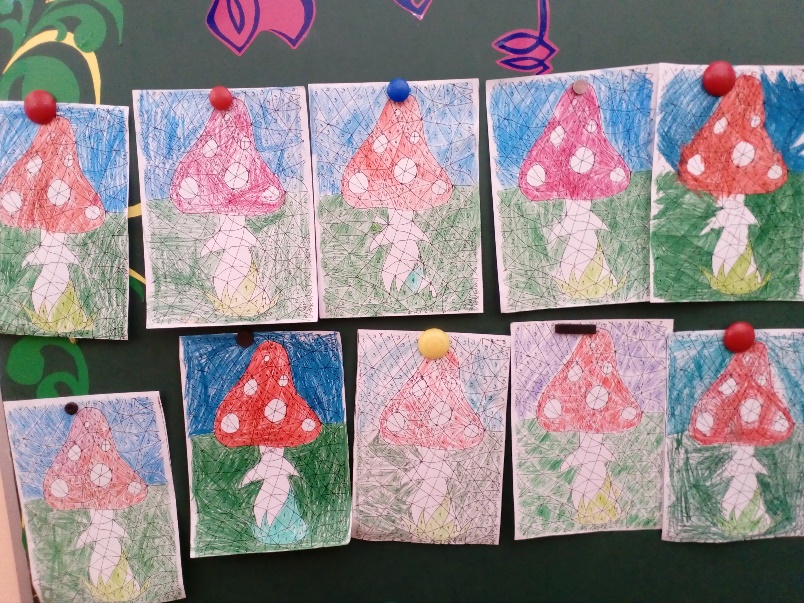 Гнуть над ним не стоит спину, Не украсит он корзину...Знают люди с давних пор: Несъедобен мухомор!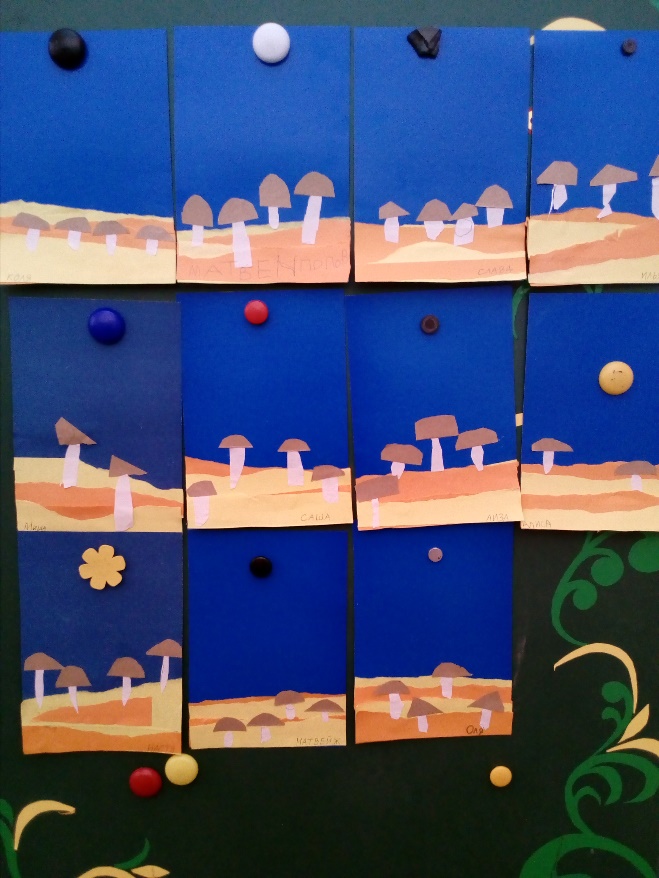 Сто грибов в лесу найдем, обойдем полянку.В кузовок мы не возьмем бледную поганку.Мы обшарим все дубы, ёлки и осинкиИ хорошие грибы соберем в корзинки.Шла лисица вдоль тропинки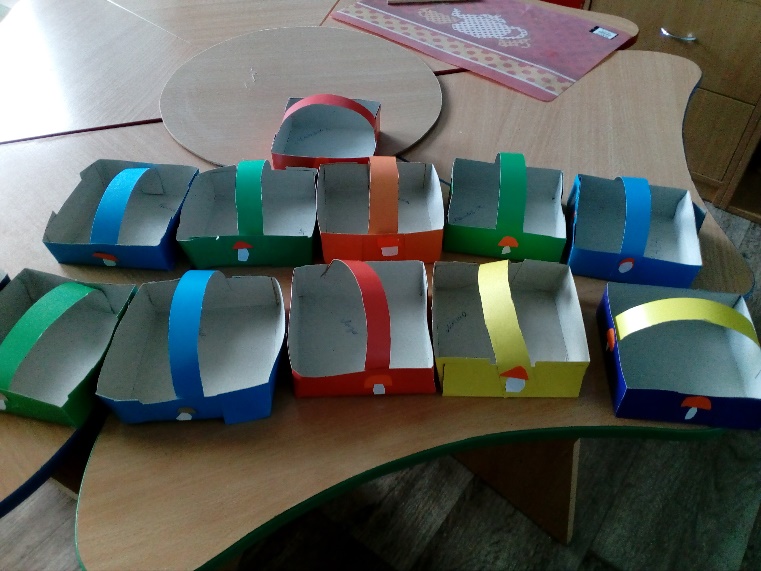 И несла грибы в корзинке:Пять опят и пять лисичек.Для лисят и для лисичек.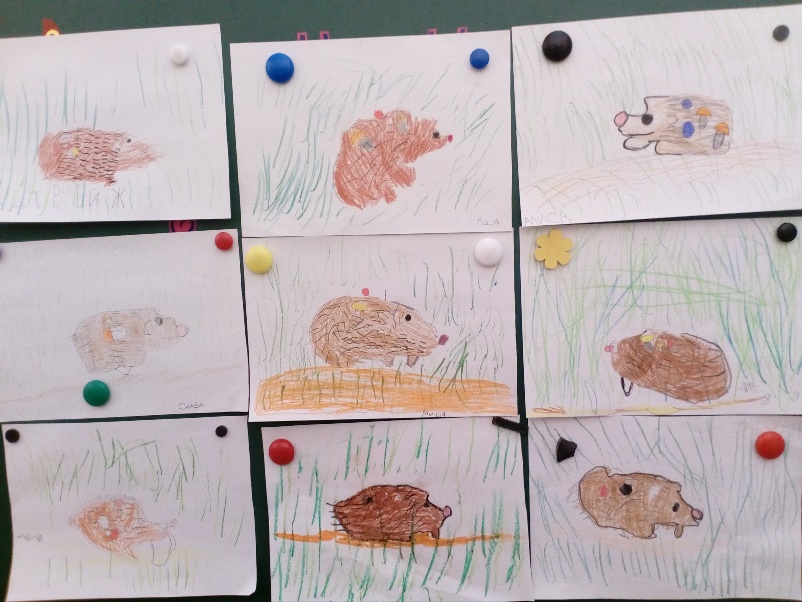 Ходит Ёжик по тропинкеЗа грибами без корзинки,А зачем ему корзинка,Если есть в иголках спинка?